Publicado en Ciudad de México el 23/12/2020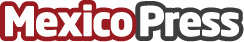 El Factor de Transferencia se convierte en el objeto del deseoInvestigadores egresados del Instituto Politécnico Nacional y que durante años han elaborado y fabricado factor de transferencia, se han encontrado con bloqueos e intentos de descalificación por parte de instituciones que los consideran una competencia peligrosa de sus productos, a pesar de tener presentaciones, ingredientes y composiciones diferentesDatos de contacto:Canvi Comunicat5552200276Nota de prensa publicada en: https://www.mexicopress.com.mx/el-factor-de-transferencia-se-convierte-en-el Categorías: Internacional Medicina Sociedad Investigación Científica Ciudad de México Otras ciencias http://www.mexicopress.com.mx